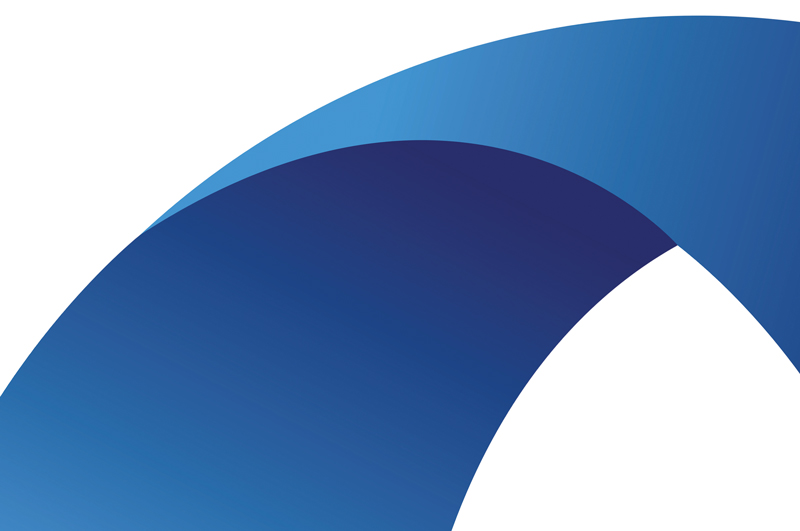 СодержаниеГлоссарий	31.	Введение	41.1.	Назначение системы	41.2.	Документация, с которой необходимо ознакомиться пользователю	42.	Требования к пользователю	53.	Состав платформы	64.	Подготовка к работе	74.1.	Состав модуля	74.2.	Получение установочного файла модуля	75.	Установка в качестве службы на сервер	95.1.	Подготовка к обновлению	95.2.	Установка модуля	105.3.	Дополнительные компоненты	135.4.	Восстановление файлов конфигурации и ключа	166.	Аварийные ситуации	17ГлоссарийВведениеНазначение системыПлатформа Атом.РИТА предназначена для разработки и управления программными роботами, позволяющими автоматизировать бизнес-процессы путем воспроизведения действий пользователей в установленных на рабочих станциях программах. Данный документ описывает модуль Атом.РИТА: Сотрудник из состава Платформы Атом.РИТА. Состав Платформы подробно рассмотрен в разделе 3 настоящего документа.Документация, с которой необходимо ознакомиться пользователюВ зависимости от конфигурации Платформы требуется ознакомление с Руководством пользователя модуля Атом.РИТА: Разработчик или Руководством пользователя модуля Атом.РИТА: Администратор.Требования к пользователюПользователь должен знать и соблюдать установленную технологию обработки информации, выполнять руководства, инструкции и положения по обеспечению защиты информации. Ответственным за ознакомление Пользователей c руководствами, инструкциями и положениями по обеспечению защиты информации является Администратор информационной безопасности (далее – Администратор ИБ)Обо всех выявленных нарушениях, связанных с информационной безопасностью, Пользователь должен незамедлительно сообщать Администратору ИБ.Состав платформыПлатформа Атом.РИТА предназначена для разработки и управления программными роботами, позволяющими автоматизировать бизнес-процессы путем воспроизведения действий пользователей в программах, установленных на рабочих станциях. Платформа состоит из пяти модулей (см. рисунок 1):Атом.РИТА: Разработчик – модуль, предназначенный для создания, хранения, изменения и отладки программных роботов, реализованный как веб-приложение.Атом.РИТА: Администратор – модуль, предназначенный для автоматического запуска и управления роботами, созданными в модуле Атом.РИТА: Разработчик, а также мониторинга их состояния и аудита работы, реализованный как веб-приложение.Атом.РИТА: Сотрудник – модуль, предназначенный для выполнения программного робота, устанавливаемый на рабочую станцию.Атом.РИТА: Классификатор - модуль, предназначенный для автоматического определения классов (признаков, характеристик) текстовых объектов. Модуль возможно обучить для работы с различными текстами и определения выбранных пользователем классов (от 1 до 5).Атом.РИТА: Голос – модуль, предназначенный для распознавания речи и ее перевода в текст, а также синтеза речи на основании заданного текста.Рисунок 1. Функциональная структура платформы Атом.РИТАПодготовка к работеСостав модуляМодуль Атом.РИТА: Сотрудник состоит из трех компонентов:Плеер - компонент, который непосредственно исполняет (проигрывает) сценарий робота согласно указанной в нем логике и параметрам, логирует выполнение каждого шага (активности) и возникающие ошибки;Агент - компонент, который обеспечивает взаимодействие с модулями Атом.РИТА: Разработчик и Атом.РИТА: Администратор, расшифровку сценариев роботов, открытие и поддержку сессий под различными учетными данными для исполнения роботов;Инспектор UI - компонент, дополнительно устанавливаемый в режиме "Локально для разработки". Позволяет взаимодействовать с пользовательским интерфейсом в Windows-приложениях, Web-приложениях и SAP GUI, а именно: считывать код (селекторы) элементов интерфейса (кнопок, иконок, форм и т.д.), создавать скриншоты экрана, передавать и получать данные (селекторы, скриншоты) в модуль Атом.РИТА: Разработчик.Получение установочного файла модуляУстановочный файл модуля Атом.РИТА: Сотрудник скачивается из модуля Атом.РИТА: Разработчик. На главной странице кликните ссылку на ФИО пользователя в правом верхнем углу и выберите пункт «Настройки» из выпадающего меню. Отображается страница настроек пользователя, которая содержит раздел «Приложения и расширения». В разделе «Приложения и расширения» выбрать подраздел «Модуль Атом.РИТА: Сотрудник».Нажать иконку загрузки.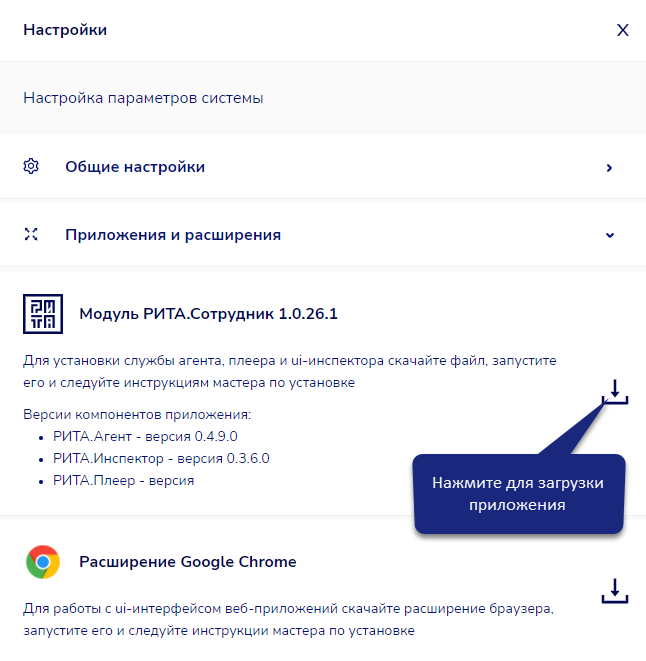 На компьютер пользователя загружается файл для установки модуля Атом.РИТА: Сотрудник.Примечание:	в зависимости от используемого пользователем браузера и его настроек может потребоваться подтверждения скачивания файла и указание адреса, по которому он должен быть сохранен.Примечание:	для установки модуля Атом.РИТА: Сотрудник Запустите полученный файл и следуйте указаниям инсталятора.Установка в качестве службы на серверПодготовка к обновлению В случае, если модуль уже был ранее установлен, необходимо остановить службу RITAHostAgentsService 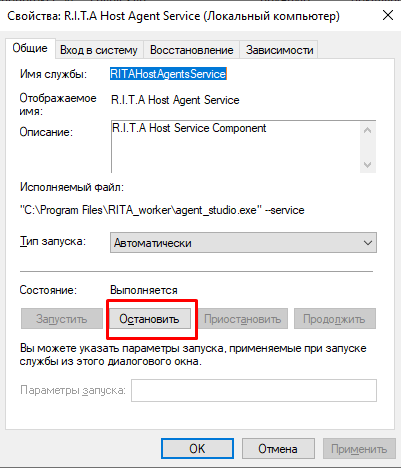 Сделать резервную копию файлов:<Путь установки>/agent_host.ini – файл конфигурации<Путь установки>/privkey.asc – файл приватного ключа шифрования между оркестратором и агентомУстановка модуляЗапустить установочный пакет rita_worker.exe с полномочиями администратора. Выбрать режим «На сервер для работы с модулем Рита.Администратор» 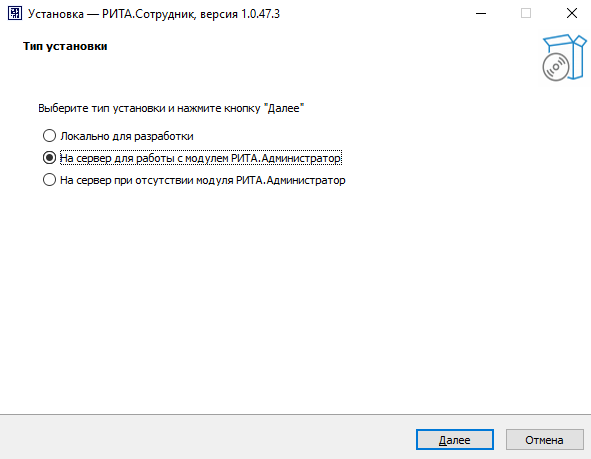 Указать параметры в разделе RabbitMQ: Хост:port – IP адрес или доменное имя и порт для подключения к сервису RabbitMQ; Пользователь – имя пользователя для RabbitMQ;Пароль – пароль для RabbitMQ;Остальные параметры предназначены для экспертов и менять их не следует. Также, если выполняется обновление модуля и было выполнено резервное копирование файла конфигурации (см. 1.1 Подготовка к обновлению), то здесь можно ничего не заполнять и просто нажать Далее.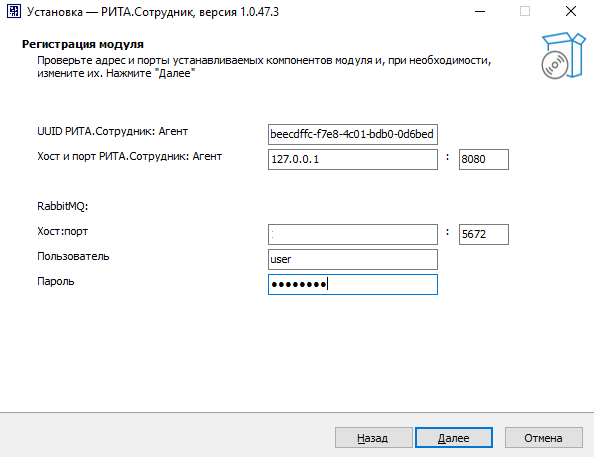 Указать путь для установки и параметры папки в меню Пуск:

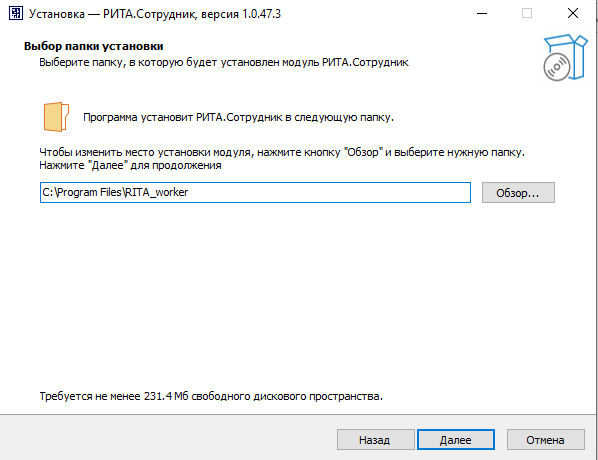 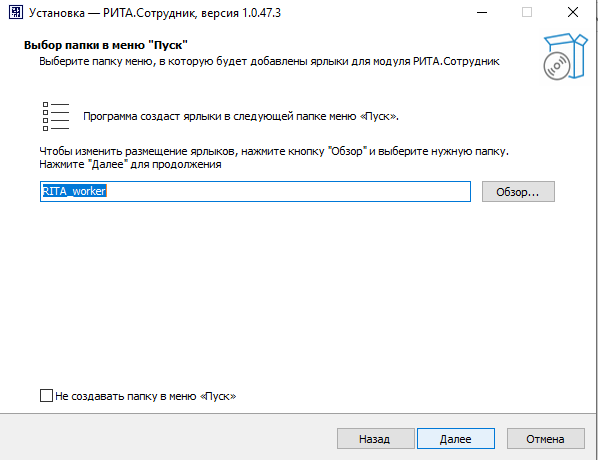 На странице дополнительных настроек снять галку “Установить OpenSSL", если агент ранее был установлен и нет необходимости в переустановке OpenSSL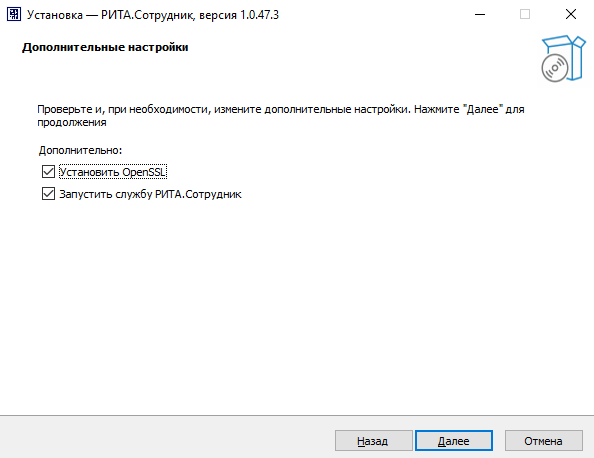 Нажать на кнопку «Установить» и дождаться завершения установки: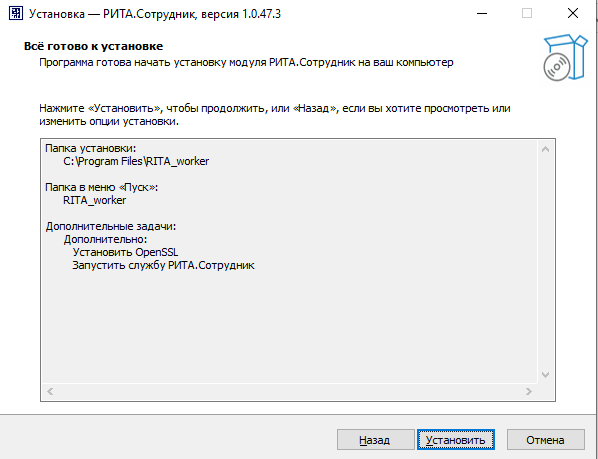 Дополнительные компонентыЕсли была выбрана установка OpenSSL, то начинается процесс установки OpenSSL.Установщик проверяет наличие необходимых системных библиотек и при их отсутствии предлагает скачать: 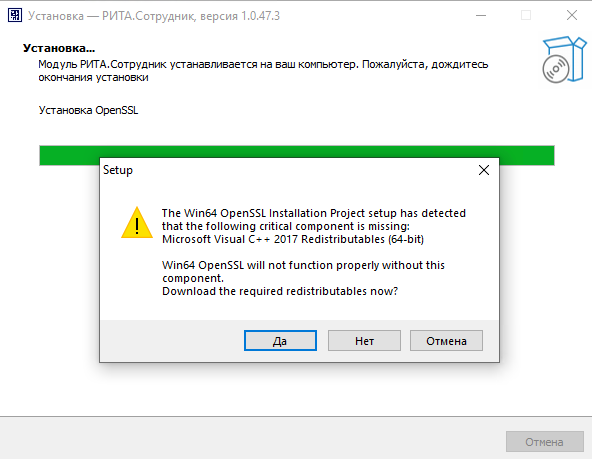 Для скачивания откроется отдельное окно браузера и будет скачан пакет vc_redist.x64.exe. Запустить vc_redist.x64.exe, дождаться окончания установки.Продолжить установку OpenSSL, выбрать путь установки, параметры меню Пуск и дополнительные параметры:Нажать кнопку «Install» и дождаться завершения установки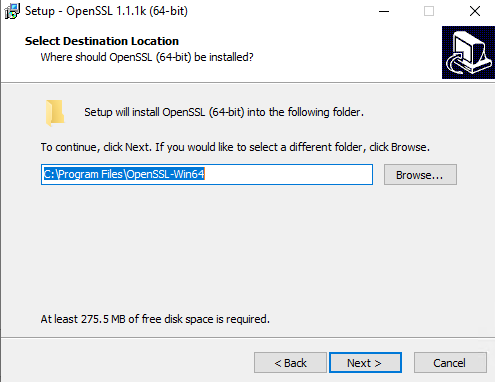 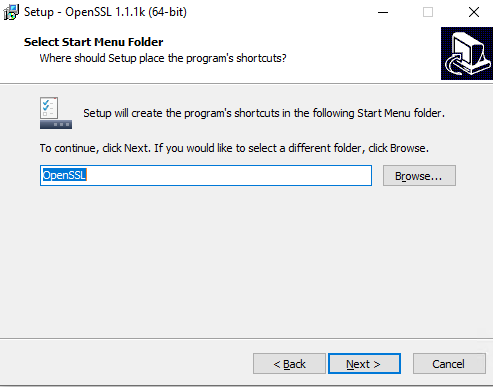 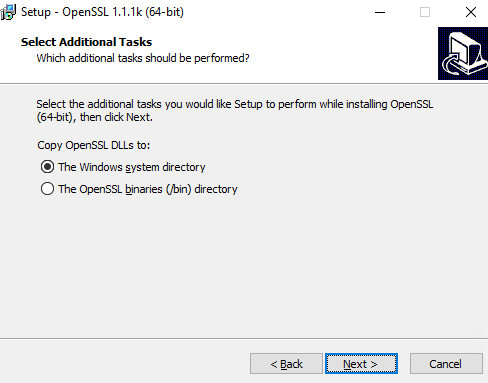 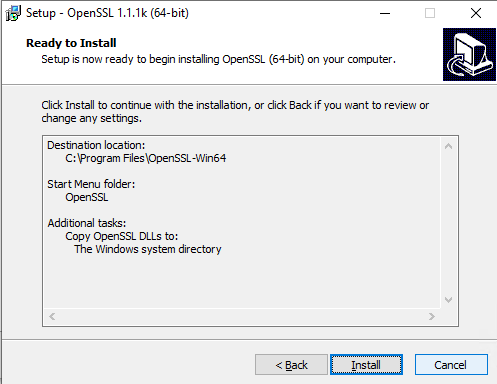 По завершению установки OpenSSL попросит денег – здесь необходимо снять все галочки и нажать кнопку «Finish»: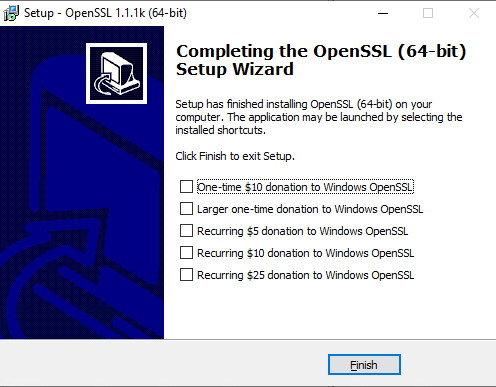 Восстановление файлов конфигурации и ключаЕсли выполнялось обновление модуля и было выполнено резервное копирование файла конфигурации и ключа – необходимо скопировать в папку установки сохраненные в п. 1.1 Подготовка к обновлению файлы agent_host.ini и privkey.asc.Аварийные ситуацииПри отказе или сбое в работе модуля необходимо обратиться к Администратору или в службу технической поддержки.Термины/сокращенияОпределениеПлатформа Атом.РИТА, ПлатформаРоботизированный интеллектуальный технологичный ассистентПользовательСотрудник, получивший доступ к модулю Атом.РИТА: Разработчик на основании правил разграничения доступа. Программный робот (Робот)Программное обеспечение для эмуляции действий человека, взаимодействующего с информационными системами, для выполнения типового бизнес-процесса